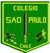 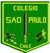                                          Juego N°6                                            22/05/23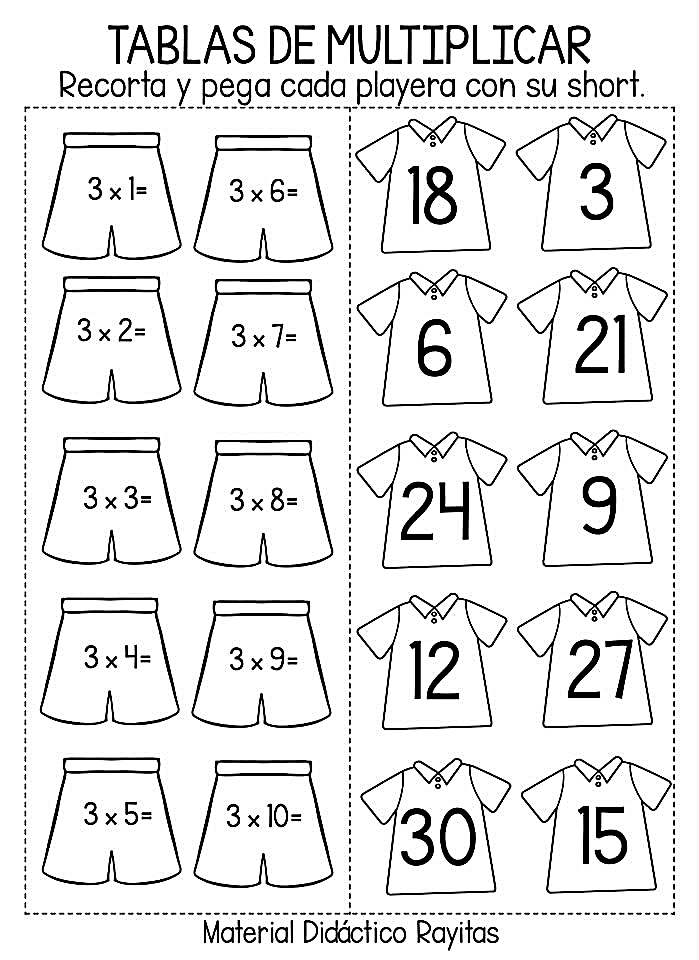 